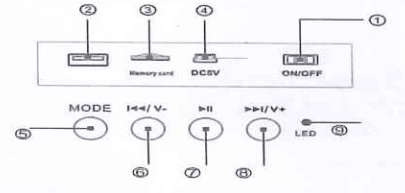 1.Uključi/isključi2.USB konektor3.Utor za memorijsku karticu4.DC 5 V utor za punjenje5.MODE tipka6.Prethodna pjesma/Vol –7.Reproduciraj/Pauziraj8.Slijedeća/Vol +9.LED indikatorKorištenjePrebacite sklopku u položaj ON kako bi upalili uređaj. Početni mod rada uređaja je Bluetooth mod. BluetoothUključite Bluetooth na vašem uređaju te pretražite listu dostupnih uređaja. Spojite se na ''MD-BT65S''. USB i TF kartica modKako bi uključili drugi mod rada, priključite Vaš USB ili TF karticu te pritiskom na MODE tipku možete mijenjati mod rada između spojene/spojenih memorija ili Bluetootha.Tipke Prethodna/SlijedećaKratkim pritiskom na tipke prebacite pjesmu.Dugim pritiskom Povećajte/Smanjite glasnoću.